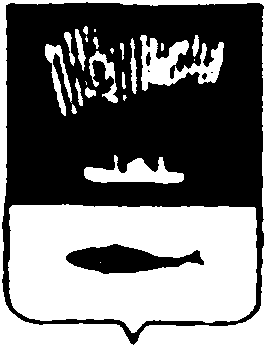 В соответствии с Федеральным законом от 06.10.2003 № 131-ФЗ 
«Об общих принципах организации местного самоуправления в Российской Федерации» и Уставом муниципального образования город Мурманск, в целях повышения эффективности работы по социальной защите военнослужащих войсковых частей, расположенных на территории муниципального образования город Мурманск, и членов их семей п о с т а н о в л я ю:Создать рабочую группу по решению социально значимых вопросов 
в интересах военнослужащих войсковых частей, расположенных на территории муниципального образования город Мурманск, и членов их семей 
и утвердить ее состав согласно приложению к настоящему постановлению.Отделу информационно-технического обеспечения и защиты информации администрации города Мурманска (Кузьмин А.Н.) разместить настоящее постановление с приложением на официальном сайте администрации города Мурманска в сети Интернет.Контроль за выполнением настоящего постановления возложить на заместителя главы администрации города Мурманска Розыскула В.П.Глава администрациигорода Мурманска								А.И. Сысоев	Состав рабочей группы по решению социально значимых вопросов в интересах военнослужащих войсковых частей, расположенных на территории муниципального образования город Мурманск, и членов их семейПри невозможности участия в работе секретаря рабочей группы производится замена:При невозможности участия в работе членов рабочей группы замена будет производиться по согласованию.__________________РозыскулВ.П.Печкарева Т.В.РозыскулВ.П.Печкарева Т.В.- заместитель главы администрации города Мурманска- председатель комитета по социальной поддержке, взаимодействию с общественными организациями и делам молодежи администрации города Мурманска- руководитель рабочей группы- заместитель руководителя рабочей группыСметанин А.В.Сметанин А.В.- заместитель начальника отдела общественных связей и шефской работы комитета по социальной поддержке, взаимодействию с общественными организациями и делам молодежи администрации города Мурманска- секретарь рабочей группыЧлены рабочей группы:Члены рабочей группы:Члены рабочей группы:Члены рабочей группы:Акулич С.В.Акулич С.В.- начальник организационно-планового отдела Северного флота (по согласованию)- начальник организационно-планового отдела Северного флота (по согласованию)Андреева И.Е. Андреева И.Е. - председатель комитета по физической культуре и спорту администрации города Мурманска- председатель комитета по физической культуре и спорту администрации города МурманскаАникин Л.П.Аникин Л.П.- начальника отдела кадров 701 ЦМТО 
(по согласованию)- начальника отдела кадров 701 ЦМТО 
(по согласованию)Евсеева Т.В.Евсеева Т.В.- консультант комитета по культуре администрации города Мурманска- консультант комитета по культуре администрации города МурманскаЖуверцева Л.Г.Жуверцева Л.Г.- главный специалист сектора дошкольного образования комитета по образованию администрации
города Мурманска- главный специалист сектора дошкольного образования комитета по образованию администрации
города МурманскаКоржовВ.А.КоржовВ.А.- основной-старший помощник военного комиссара 
(по правовой работе) военного комиссариата города Мурманск Мурманской области (по согласованию)- основной-старший помощник военного комиссара 
(по правовой работе) военного комиссариата города Мурманск Мурманской области (по согласованию)Кошелева Л.Н.Кошелева Л.Н.- председателя комитета по охране здоровья администрации города Мурманска- председателя комитета по охране здоровья администрации города МурманскаРощупкин С.А.Рощупкин С.А.- заместитель начальника 701 ЦМТО по работе с личным составом (по согласованию)- заместитель начальника 701 ЦМТО по работе с личным составом (по согласованию)Сметанина А.В.- Бертс М.Д.- начальником отдела общественных связей и шефской работы комитета по социальной поддержке, взаимодействию с общественными организациями и делам молодежи администрации
города Мурманска